附件:1附件:1附件:1附件:1附件:1附件:1附件:1附件:1附件:12020年海南省第二人民医院公开招聘工作人员面试成绩2020年海南省第二人民医院公开招聘工作人员面试成绩2020年海南省第二人民医院公开招聘工作人员面试成绩2020年海南省第二人民医院公开招聘工作人员面试成绩2020年海南省第二人民医院公开招聘工作人员面试成绩2020年海南省第二人民医院公开招聘工作人员面试成绩2020年海南省第二人民医院公开招聘工作人员面试成绩2020年海南省第二人民医院公开招聘工作人员面试成绩2020年海南省第二人民医院公开招聘工作人员面试成绩序  号姓  名成   绩排  名序  号姓  名成  绩排  名临床内科医师临床内科医师临床内科医师临床内科医师客服中心客服中心客服中心客服中心1陈斌83.6 11郑进庚85.2 12何以恒75.4 22杨明婷84.2 23周华玲73.0 33刘娜84.0 34何应进72.6 44周莹莹84.0 35吉丽72.0 55曾雪燕81.8 56吴延晟61.0 66陈微78.8 67羊凰群缺考77黄玲78.6 7普通外科医师普通外科医师普通外科医师普通外科医师8方俊宇77.4 81周杨缺考19符琼鹏72.4 9妇产科医师妇产科医师妇产科医师妇产科医师10王瑾伦69.8 101陈金来缺考111王会苗69.8 102羊春慧缺考112董朝妹65.4 12麻醉科医师麻醉科医师麻醉科医师麻醉科医师13李燕燕65.0 131周嘉琳缺考114黄秋琴64.8 14儿科医师儿科医师儿科医师儿科医师15黄秋荷63.2 151陈锦松80.2116李佳佳62.6 16放射科医师放射科医师放射科医师放射科医师17王悦婷61.4 171柳苏强78.8118吴献浪缺考182张保74.423何世安72.834凌法武缺考45梁娜缺考46王梅昧缺考4超声医学科医师超声医学科医师超声医学科医师超声医学科医师1曾豪83.612胡福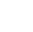 77.423黄海妹缺考34李佳奇缺考3中医科医师中医科医师中医科医师中医科医师1姚泽平75.61疾控科疾控科疾控科疾控科1李爱民76.81中药师中药师中药师中药师1陈秋云81.212罗嘉文80.82附件:2附件:2附件:2附件:2附件:2附件:2附件:2附件:2附件:22020年海南省第二人民医院公开招聘工作人员面试成绩2020年海南省第二人民医院公开招聘工作人员面试成绩2020年海南省第二人民医院公开招聘工作人员面试成绩2020年海南省第二人民医院公开招聘工作人员面试成绩2020年海南省第二人民医院公开招聘工作人员面试成绩2020年海南省第二人民医院公开招聘工作人员面试成绩2020年海南省第二人民医院公开招聘工作人员面试成绩2020年海南省第二人民医院公开招聘工作人员面试成绩2020年海南省第二人民医院公开招聘工作人员面试成绩序  号姓  名成   绩排  名序  号姓  名成  绩排  名护士护士护士护士护士护士护士护士护士1吴曼89.2 136陈香存64.8 352洪李蝶82.2 237李紫艳63.2 373王群婷81.6 338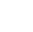 陈绵青63.0 384李秋玲81.6 339吴丽霞63.0 385陈梦娴78.6 540卢青英63.0 386王慧琼78.2 641高童62.8 417万芳妮77.6 742何沁62.4 428李丹76.6 843钟庆惠62.2 439李槟76.6 844李月62.0 4410罗振来75.8 1045吴春完61.0 4511邢芳敏75.2 1146陈子亿60.8 4612吉少婷74.4 1247符月彩60.2 4713唐诗格74.2 1348马小按59.6 4814陈妚姑74.0 1449杜秀文59.6 4815王英72.8 1550吴光纳59.4 5016王丽72.6 1651李彩姣59.0 5117郑春菊72.4 1752薛秀凤57.6 5218杨尾双71.2 1853黄媛媛55.8 5319陈燕70.0 1954洪秀慧55.8 5320黄花柳70.0 1955邢水鲜55.6 5521陈有媛69.8 2156羊艳梅54.6 5622蔡海英69.8 2157周强54.2 5723刘娜69.6 2358周翔52.8 5824林明钰68.6 2459林琼荣52.8 5825李以景68.0 2560何芳50.8 6026莫小仙68.0 2561许小鹏49.0 6127吴日丽67.6 2762薛孟姣48.6 6228王佳静67.4 2863黄雅莉45.6 6329史才米66.8 2964李娟友缺考6430张曼玉66.8 2965林文慧缺考6431豆雨晴66.2 3166苏彦英缺考6432陈欢女66.2 3167何丽金缺考6433陈欢65.4 3368王仙艺缺考6434刘梦倩65.0 3469杨磊缺考6435王静64.8 35